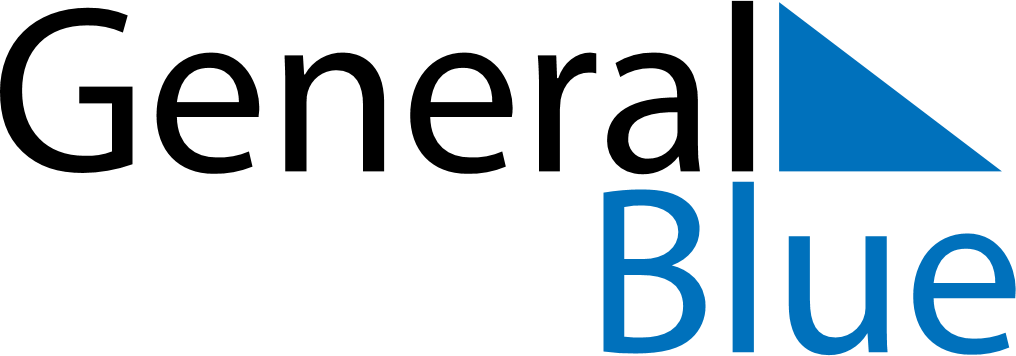 December 2024December 2024December 2024December 2024December 2024December 2024Sandarne, Gaevleborg, SwedenSandarne, Gaevleborg, SwedenSandarne, Gaevleborg, SwedenSandarne, Gaevleborg, SwedenSandarne, Gaevleborg, SwedenSandarne, Gaevleborg, SwedenSunday Monday Tuesday Wednesday Thursday Friday Saturday 1 2 3 4 5 6 7 Sunrise: 8:37 AM Sunset: 2:43 PM Daylight: 6 hours and 5 minutes. Sunrise: 8:39 AM Sunset: 2:41 PM Daylight: 6 hours and 2 minutes. Sunrise: 8:41 AM Sunset: 2:40 PM Daylight: 5 hours and 58 minutes. Sunrise: 8:43 AM Sunset: 2:39 PM Daylight: 5 hours and 55 minutes. Sunrise: 8:45 AM Sunset: 2:38 PM Daylight: 5 hours and 52 minutes. Sunrise: 8:47 AM Sunset: 2:37 PM Daylight: 5 hours and 49 minutes. Sunrise: 8:49 AM Sunset: 2:36 PM Daylight: 5 hours and 46 minutes. 8 9 10 11 12 13 14 Sunrise: 8:51 AM Sunset: 2:35 PM Daylight: 5 hours and 43 minutes. Sunrise: 8:53 AM Sunset: 2:34 PM Daylight: 5 hours and 41 minutes. Sunrise: 8:54 AM Sunset: 2:33 PM Daylight: 5 hours and 39 minutes. Sunrise: 8:56 AM Sunset: 2:33 PM Daylight: 5 hours and 36 minutes. Sunrise: 8:57 AM Sunset: 2:32 PM Daylight: 5 hours and 34 minutes. Sunrise: 8:58 AM Sunset: 2:32 PM Daylight: 5 hours and 33 minutes. Sunrise: 9:00 AM Sunset: 2:31 PM Daylight: 5 hours and 31 minutes. 15 16 17 18 19 20 21 Sunrise: 9:01 AM Sunset: 2:31 PM Daylight: 5 hours and 30 minutes. Sunrise: 9:02 AM Sunset: 2:31 PM Daylight: 5 hours and 28 minutes. Sunrise: 9:03 AM Sunset: 2:31 PM Daylight: 5 hours and 27 minutes. Sunrise: 9:04 AM Sunset: 2:31 PM Daylight: 5 hours and 27 minutes. Sunrise: 9:05 AM Sunset: 2:31 PM Daylight: 5 hours and 26 minutes. Sunrise: 9:05 AM Sunset: 2:32 PM Daylight: 5 hours and 26 minutes. Sunrise: 9:06 AM Sunset: 2:32 PM Daylight: 5 hours and 26 minutes. 22 23 24 25 26 27 28 Sunrise: 9:06 AM Sunset: 2:32 PM Daylight: 5 hours and 26 minutes. Sunrise: 9:07 AM Sunset: 2:33 PM Daylight: 5 hours and 26 minutes. Sunrise: 9:07 AM Sunset: 2:34 PM Daylight: 5 hours and 26 minutes. Sunrise: 9:07 AM Sunset: 2:35 PM Daylight: 5 hours and 27 minutes. Sunrise: 9:07 AM Sunset: 2:36 PM Daylight: 5 hours and 28 minutes. Sunrise: 9:07 AM Sunset: 2:37 PM Daylight: 5 hours and 29 minutes. Sunrise: 9:07 AM Sunset: 2:38 PM Daylight: 5 hours and 30 minutes. 29 30 31 Sunrise: 9:07 AM Sunset: 2:39 PM Daylight: 5 hours and 31 minutes. Sunrise: 9:07 AM Sunset: 2:40 PM Daylight: 5 hours and 33 minutes. Sunrise: 9:06 AM Sunset: 2:42 PM Daylight: 5 hours and 35 minutes. 